ĐẤU TRƯỜNG TOÁN HỌC LỚP 5-BÀI TẬP VỀ CHU VI HÌNH TRÒNCâu 1: Một câu lạc bộ Võ thuật có 32 bạn, trong đó 75% là bạn nam. Tính số bạn nam tham gia câu lạc bộ võ thuật47 bạn		24 bạn		12 bạn		75 bạnCâu 2:  Bạn hãy chọn đáp án đúngMột bánh xe ô tô có đường kính là  0,7m. Chu vi của bánh xe đó bằng4,76m		2,38m		4,396m		2,198mCâu 3: Bạn hãy chọn đáp án đúngCho một hình tròn có chu vi bằng 20,41cm. Độ dài đường kính hình tròn là4,6cm			6,5cm			7,85cm		3,25cmCâu 4:  Bạn hãy điền số thích hợp vào ô trốngMột hình tròn có bán kính 1,2m. Vậy, diện tích của hình tròn đó là …………….m2Câu 5: Biểu đồ dưới đây đã thống kê các môn thể thao yêu thích của học sinh lớp 5A ở một trường tiểu học. Hãy cho biết có bao nhiêu môn thể thao được yêu thích bằng cách điền số thích hợp vào ô trống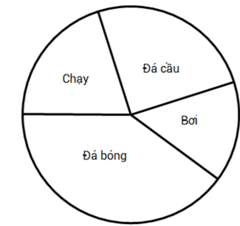 Trả lời: …………………..Câu 6: Một câu lạc bộ Võ thuật có 28 bạn, trong đó 25% là bạn nam. Tính số bạn nam tham gia câu lạc bộ võ thuật75 bạn		47 bạn		7 bạn		12 bạnCâu 7:  Điền số thích hợp vào ô trốngBiết bán kính hồ bơi hình tròn là 68dm. Tính diện tích hồ bơi đóTrả lời: Diện tích hồ bơi là …………….dm2(nhập kết quả dưới dạng số thập phân thu gọn)Câu 8: Biểu đồ dưới đây cho biết tỉ số phần trăm về các màu yêu thích của 200 học sinh ở một trường tiểu học. Hãy cho biết biểu đồ đã thống kế mấy loại màu bằng cách điền số thích hợp vào ô trống?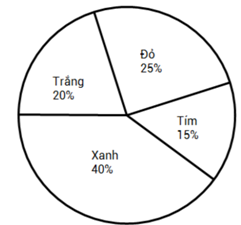 Trả lời: ……………..Câu 9:  Bạn hãy chọn đáp án đúng Một hình tròn có chu vi bằng 15,7cm thì có đường kính là:4,6cm		7,85cm		2,5cm		5cmCâu 10:  Bạn hãy chọn đáp án đúngCho hình tròn tâm O (xem hình vẽ). Chu vi C của hình tròn là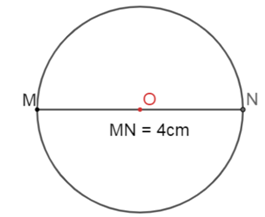 C = 15,56cm		C=2512cm		C = 1256cm		C= 25,12cmCâu 11:  Một người đến ngân hàng gửi 8 000 000 đồng biết rằng lãi suất tiết kiệm một tháng là 0,5%. Tính số tiền lãi của người đó sau một tháng.40000 đồng			100 000 đồng		21 000 đồng		50 000 đồngCâu 12:  Bạn hãy chọn đáp án đúngTính chu vi của hình tròn có đường kính là 2,75cm.Trả lời: Hình tròn có đường kính là 2,75cm có chu vi bằng9,35cm		86350cm		17,27cm		8,635cmCâu 13:  Bạn hãy chọn đáp án đúngBán kính hình tròn có chu vi C = 18,84cm là3cm		6cm		4cm			9,42cmCâu 14: Bạn hãy điền số thập phân thích hợp vào ô trốngMột tấm bìa hình tròn có bán kính 5cm. VậyDiện tích tấm bìa đó là …………….cm2Câu 15: Biểu đồ dưới đây cho biết tỉ số phần trăm phương tiện tới trường của học sinh lớp 5A của một trường tiểu học. Hãy cho biết các phương tiện giao thông được phân thành mấy loại bằng cách điền số thích hợp vào ô trống?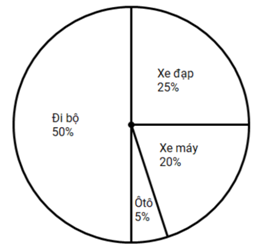 Trả lời : ………………….Câu 16:  Bạn hãy chọn đáp án đúngMột vườn cây có 1200 cây. Trong đó, số cây cam chiếm 80% tổng số cây trong vườn. Tính số cây cam có trong vườn 890 cây		300 cây		960 cây		720 câyCâu 17:  Tính chu vi của hình tròn có bán kính 2,75cmTrả lời: Hình tròn có bán kính bằng 2,75cm có chu vi bằng17,27cm		8,6cm		8,63cm		17,25cmCâu 18: Bạn hãy chọn đáp án đúngTính bán kính hình tròn có chu vi 25,12cm12,5cm		4cm		4,5cm		12,56cmCâu 19: Bạn hãy điền số thích hợp vào chỗ trốngDiện tích hình tròn có bán kính 12,5cm là …………………..cm2Câu 20: Biểu đồ dưới đây cho biết tỉ số phần trăm về các môn học yêu thích của học sinh lớp 5A của một trường tiểu học. Hãy cho biết có bao nhiêu môn học yêu thích bằng cách điền số thích hợp vào ô trống?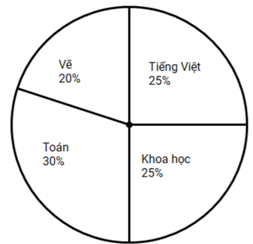 Trả lời: ………………Câu 21: Điền số thích hợp vào ô trống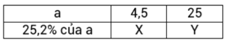 Giá trị của X là ……………Giá trị của Y là …………..Câu 22: Bạn hãy chọn đáp án đúngĐường kính của một hình tròn bằng cạnh của hình vuông có chu vi bằng 48cm. Chu vi của hình tròn là37,78cm		37,88cm		37,98cm		37,68cmCâu 23: Bạn hãy điền số thích hợp vào chỗ trốngCho hình tròn tâm  có chu vi là 18,84cm. Chu vi hình tròn tâm  gấp 8 lần chu vi hình tròn tâm . Bán kính của hình tròn tâm  bằng …………………..cmCâu 24: Bạn hãy chọn đáp án đúngBiểu đồ dưới đây cho biết tỉ số phần trăm về nghề mơ ước trong tương lai của học sinh ở một trường tiểu học. Hãy cho biết số học sinh mơ ước trở thành giáo viên của trường tiểu học đó chiếm bao nhiêu phần trăm?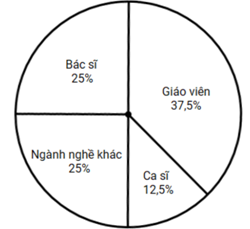 25%		15%		37,5%		12,5%Câu 25: Bạn hãy chọn đáp án đúngHình tròn  A có bán kính bằng 18m. Hình tròn B có bán kình bằng  bán kính hình tròn A. Chu vi hình tròn B là37,48cm		37,68cm		37,58cm		37,78cmCâu 26: Một miệng giếng hình tròn có chu vi 5,024m. Cần làm tấm nắp đậy hình tròn có diện tích bao nhiêu để đậy vừa khít miệng giếng?Trả lời: Diện tích tấm nắp đậy là ……………..m2 Câu 27: Biểu đồ dưới đây cho biết tỉ số phần trăm về con vật mà lớp 4C của một trường tiểu học thích hóa trang thành trong lễ hội trung thu. Hãy cho biết số học sinh thích hóa trang thành Thỏ Trắng chiếm bao nhiêu phần trăm?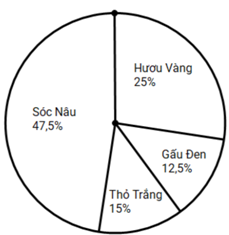 47,5%		12,5%		15%		25%Câu 28: Điền số thích hợp vào chỗ trốngBiết chu vi của một biển bán giao thông hình tròn là 125,6cm. Tính diện tích biển báo đó.Trả lời: Diện tích của biển báo giao thông đó là …………………..cm2Câu 29: Điền số thích hợp vào chỗ trốngCho hình tròn tâm O có chu vi bằng 1570cm. Đường kính hình tròn đó là ……….mCâu 30: Để vẽ được hình tròn người ta chỉnh độ rộng compa 7cm. Hỏi diện tích hình tròn vẽ được bao nhiêu xăng-ti-mét?Trả lời: Diện tích hình tròn là ………………..cm2Câu 31: Biểu đồ dưới đây cho biết tỉ số phần trăm về con vật mà lớp 4C của một trường tiểu học thích hóa trang thành trong lễ hội trung thu. Hãy cho biết số học sinh thích hóa trang thành Hươu Vàng chiếm bao nhiêu phần trăm?47,5%		12,5%		15%		25%Câu 32: Điền số thích hợp vào chỗ trống62,5% của 3km là ……………….mCâu 33: Bạn hãy chọn đáp án đúngHình dưới là một nửa của hình tròn tâm O, bán kính 4,5cm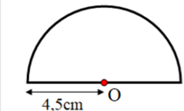 Chu vi của hình trên là23,13cm		37,26cm		14,13cm		18,63cmCâu 34: Điền số thích hợp vào chỗ trốngNăm ngoái dân số của xã A là 9100 người, biết bình quân hàng năm dân số xã A tăng 15%. Hỏi số dân của xã A năm nay là bao nhiêu người?Trả lời: Số dân của xã A năm nay là …………….ngườiCâu 35: Bạn hãy chọn đáp án đúngMột cửa hàng nhập về 1 chiếc xe đạp với giá 1 500 000 đồng. Nhân viên bán hàng tính ra phải bán lại với giá 1 650 000 đồng để được lãi 10% so với giá nhập.Vậy nhân viên bán hàng tính đúng hay sai?Đúng		SaiCâu 36: Bạn hãy chọn đáp án đúngCho hai hình tròn cùng tâm O như hình vẽ mình họa dưới đây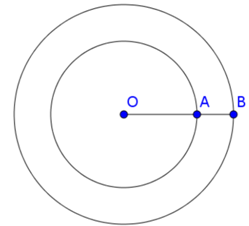 Biết hình tròn nhỏ có bán kính bằng 3,95dm và đoạn thẳng AB = 1,25dm. Khi đó chu vi của hình tròn lớn bằng16,28dm		32,656dm		8,478dm		16,956dmCâu 37: Biểu đồ dưới đây cho biết tỉ số phần trăm về các món ăn yêu thích của học sinh lớp 4B của một trường tiểu học. Hãy quan sát biểu đồ và cho biết món ăn nào  được nhiều  học sinh thích ăn nhất?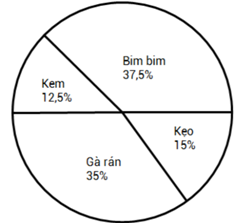 Gà rán		kẹo		bimbim		kemCâu 38: Bạn hãy chọn đáp án đúng Hình vẽ sau gồm một hình chữ nhật và hai nửa hình tròn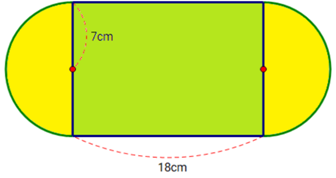 Hỏi diện tích hình vẽ trên là bao nhiêu xăng-ti-mét vuông?153,86cm2		405,86cm2		252cm2		242,86cm2Câu 39: Bạn hãy chọn đáp án đúngBán kính của hình tròn có chu vi bằng 4,71cm là:0,75cm		2,355cm		1,5cm		0,375cmCâu 40: Một chiếc xe đã đi được 30% chiều dài của con đường dài 150km. Tính phần còn lại của con đường mà xe còn phải đi?Trả lời: Phần còn lại của con đường mà xe phải đi là ……………kmCâu 41: Bạn hãy chọn tất cả đáp án đúng(có thể có nhiều hơn một đáp án đúng)Cho hình tròn tâm O (xem hình vẽ) chu vi hình tròn tâm O là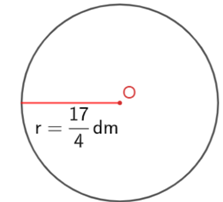 C= 266,9cm		C=26,69dm		C=13,345dm		C=133,45cmCâu 42: Bài toán dưới đây có nhiều câu trả lời phù hợp. Hãy tìm những câu trả lời đó trong các lựa chọn. Tính bán kính hình tròn có chu vi là  cm.(Kết quả với đơn vị xăng-ti-mét được làm trong tới chữ số thập phân thứ ba sau dấu phẩy)2,389cm		2,388cm		1,194cm		11,94mmCâu 43: Bạn hãy điền số thích hợp vào chỗ trốngHai hình tròn cùng tâm O như hình dưới đây. Hình tròn nhỏ có bán kính 5,5cm. Chu vi của hình tròn lớn là 40,82cm. Bán kính hình tròn lớn dài hơn bán kính hình tròn nhỏ …………………cm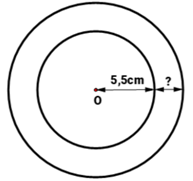 Câu 44: Bạn hãy chọn đáp án đúngCho hình vuông, mỗi phần màu vàng là một nửa hình tròn (như hình vẽ). Hỏi diện tích phần tô màu tím là bao nhiêu xăng-ti-mét vuông?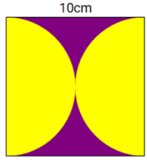 314cm2		100cm2		78,5cm2		21,5cm2Câu 45: Bạn hãy chọn đáp án đúngBiểu đồ dưới dây cho biết tỉ số phần trăm các món ăn yêu thích của học sinh khối 4 của một trường tiểu học. Hãy quan sát biểu đồ và cho biết món ăn nào được ít học sinh yêu thích nhất?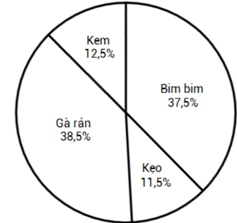 Bim bim		kem		kẹo		gà ránCâu 46: Một món đồ chơi có giá 200 000 đồng, nay hạ giá 15%. Hỏi giá món đồ chơi đó bây giờ là bao nhiêu?Trả lời: Giá món đồ chơi đó là …………..đồngCâu 47: Bạn hãy chọn đáp án đúngBán kính của hình tròn bằng trung bình cộng của số bé nhất có hai số và 12 (đơn vị: cm). Chu vi của hình tròn là: 34,54cm		34,24cm		69,08cm		68,08cm	Câu 48: Bạn hãy chọn đáp án đúng để điền vào ô trốngBiểu đồ hình quạt dưới đây cho biết tỉ số phần trăm học sinh của lớp 5A tham gia các trò chơi dân gian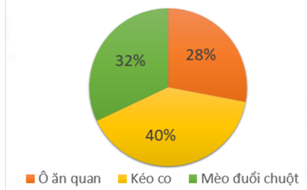 Biết tỉ số phần trăm học sinh lớp 5A tham gia chơi kéo co là a (%)Khi đó, a = ………………28		32		40Câu 49: Điền số thích hợp vào ô trốngHai hình tròn cùng tâm O như hình dưới đây. Hình tròn nhỏ có bán kính 5,5cm. Chu vi của hình tròn lớn là 43,96cm. Bán kính hình tròn lớn dài hơn bán kính hình tròn nhỏ …………………cmCâu 50: Bạn hãy chọn đáp án đúngMột hình tròn có đường kình là 14cm thì diện tích là87,92cm		153,86cm2		87,92cm2		615,44cm2ĐÁP ÁN LỚP 5-VÒNG 3 – TRẬN TỰ LUYỆN 4Câu 1: ĐA : 24 bạn		Câu 2:  ĐA : 2,198mCâu 3: ĐA : 6,5cm			Câu 4:  ĐA : 4,5126Câu 5: ĐA : 4Câu 6: ĐA :	7 bạn		Câu 7:  ĐA : 14519,36Câu 8: ĐA : 4Câu 9:  ĐA : 5cmCâu 10:  ĐA : C = 15,56cm		Câu 11:  ĐA : 40000 đồng			Câu 12 : ĐA : 8,635cmCâu 13:  ĐA : 3cm		Câu 14: ĐA : 78,5Câu 15: ĐA : 4Câu 16:  ĐA : 960 cây		Câu 17:  ĐA : 17,27cm		Câu 18 : ĐA : 4cm		Câu 19: ĐA : 490,625Câu 20: ĐA : 4Câu 21: Giá trị của X là …1,134…………Giá trị của Y là …6,3………..Câu 22: ĐA : 37,68 cmCâu 23: ĐA : 24Câu 24: ĐA : 37,5%		Câu 25: ĐA : 37,68cm		Câu 26: ĐA : 2,0096Câu 27 : ĐA 15%		Câu 28: ĐA : 1256Câu 29: ĐA : 5Câu 30: ĐA : 153,86Câu 31: ĐA : 25%Câu 32: ĐA : 1875Câu 33: ĐA : 23,13cmCâu 34: ĐA : 1Câu 35: ĐA : Đúng		Câu 36: ĐA : 32,656dm		Câu 37: ĐA : bimbim		Câu 38: ĐA : 405,86cm2		Câu 39 : ĐA : 0,75cm		Câu 40: ĐA : 105Câu 41: ĐA : C= 266,9cm		C=26,69dm				Câu 42: ĐA : 1,194cm		11,94mmCâu 43: ĐA : 10465Câu 44 : ĐA : 21,5cm2Câu 45: ĐA : kẹo		Câu 46: ĐA : 170000Câu 47: ĐA : 69,08cm	Câu 48: ĐA : 40Câu 49: ĐA : 1,5Câu 50: ĐA : 153,86cm2		